О внесении изменений в постановлениеадминистрации   Порецкого  района  от 28.02.2019 года № 77 «О муниципальной программе Порецкого района ЧувашскойРеспублики «Развитие транспортной системыПорецкого района Чувашской Республики» Администрация Порецкого района  п о с т а н о в л я е т:            1. Внести в муниципальную программу Порецкого района Чувашской Республики «Развитие транспортной системы Порецкого района Чувашской Республики» (далее Муниципальная программа), утвержденную постановлением администрации Порецкого района от 28.02.2019 № 77 следующие изменения:1.1. В паспорте муниципальной программы «Развитие транспортной системы Порецкого района Чувашской Республики» позицию «Объемы финансирования Муниципальной программы» изложить в следующей редакции:             1.2.  Раздел III муниципальной программы «Обоснование объема финансовых ресурсов, необходимых для реализации муниципальной программы (с расшифровкой по источникам финансирования, по этапам и годам реализации программы)» изложить в следующей редакции: «Раздел III. Обоснование объема финансовых ресурсов, необходимых для реализации муниципальной программы (с расшифровкой по источникам финансирования, по этапам и годам реализации программы)Финансовое обеспечение реализации Муниципальной программы осуществляется за счет средств федерального бюджета, республиканского бюджета Чувашской Республики, местных бюджетов и внебюджетных источников.При софинансировании мероприятий Муниципальной программы из внебюджетных источников могут использоваться различные инструменты государственно-частного партнерства.Общий объем финансирования Муниципальной программы в 2019 - 2035 годах составляет 435263,195 тыс. рублей, в том числе за счет средств федерального бюджета – 0,0 тыс. рублей, республиканского бюджета Чувашской Республики – 391757,903 тыс. рублей, местных бюджетов – 43505,292 тыс. рублей, внебюджетных источников – 0,0 тыс. рублей (табл. 2). Таблица 2Объемы финансирования Муниципальной программы подлежат ежегодному уточнению исходя из реальных возможностей бюджетов всех уровней.Ресурсное обеспечение и прогнозная (справочная) оценка расходов за счет всех источников финансирования реализации Муниципальной программы приведены в приложении № 2 к настоящей Муниципальной программе».1.3. Приложение № 2 к  муниципальной программе изложить в редакции согласно приложению № 1 к настоящему постановлению;           1.4. Приложение № 3 к  муниципальной программе изложить в редакции согласно приложению № 2 к настоящему постановлению;1.5. В паспорте подпрограммы  (приложение № 4) «Безопасные и качественные автомобильные дороги» муниципальной программы «Развитие транспортной системы Порецкого района Чувашской Республики» (далее – подпрограмма) позиции «Объемы и источники финансирования подпрограммы» изложить в следующей редакции:           1.6. Раздел IV подпрограммы «Обоснование объема финансовых ресурсов, необходимых для реализации подпрограммы» изложить  в следующей редакции: «Раздел IV. Обоснование объема финансовых ресурсов, необходимых для реализации подпрограммыФинансирование подпрограммы осуществляется за счет средств федерального бюджета, республиканского бюджета Чувашской Республики, местных бюджетов и внебюджетных источников.При софинансировании мероприятий подпрограммы из внебюджетных источников могут использоваться различные инструменты государственно-частного партнерства.Общий объем финансирования подпрограммы в 2019 - 2035 годах составляет 434253,195 тыс. рублей, в том числе средства:федерального бюджета – 0,0 тыс. рублей;республиканского бюджета Чувашской Республики – 391757,903 тыс. рублей;местных бюджетов – 42495,292 тыс. рублей;внебюджетных источников - 0,0 тыс. рублей (таблица).При составлении федерального бюджета, республиканского бюджета Чувашской Республики и местных бюджетов на очередной финансовый год и плановый период указанные суммы финансирования мероприятий подпрограммы могут быть скорректированы.Ресурсное обеспечение реализации подпрограммы за счет всех источников финансирования представлено в приложении № 1 к настоящей подпрограмме».1.7. Приложение № 1 к подпрограмме изложить в редакции согласно приложению № 3 к настоящему постановлению;  2. Настоящее постановление вступает в силу со дня его официального опубликования.Глава администрации                                                                                           Е.В. ЛебедевПриложение № 1        к постановлению администрации    Порецкого района от ______.2022 № ___«Приложение № 2
к муниципальной программе
«Развитие транспортной системы Порецкого района Чувашской Республики»Ресурсное обеспечение
реализации муниципальной программы «Развитие транспортной системы Порецкого района Чувашской Республики» за счет всех источников финансирования тыс. рублейПриложение № 2        к постановлению администрации    Порецкого района от ______.2022 № ___«Приложение № 3
к муниципальной программе
«Развитие транспортной системы Порецкого района Чувашской Республики»План
реализации муниципальной программы Порецкого района на очередной финансовый год и плановый периодПриложение № 3        к постановлению администрации    Порецкого района от ______.2022 № ___«Приложение № 1
к подпрограмме «Безопасные и качественные автомобильные дороги» муниципальной программы «Развитие транспортной системы Порецкого района Чувашской Республики»Ресурсное обеспечение
реализации подпрограммы «Безопасные и качественные автомобильные дороги» муниципальной программы «Развитие транспортной системы Порецкого района Чувашской Республики» за счет всех источников финансированиятыс.рублейПРОЕКТ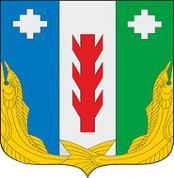 АдминистрацияПорецкого районаЧувашской РеспубликиПОСТАНОВЛЕНИЕ_______.2022 № ___с. ПорецкоеЧăваш Республикин         Пăрачкав районĕн             администрацийĕ            ЙЫШĂНУ                    _______.2022 № ___                Пăрачкав сали«Объемы финансирования Муниципальной программы –прогнозируемые объем финансирования муниципальной программы в 2019-2035 годах составит 435263,195 тыс. рублей, в том числе:в 2019 году – 38988,278 тыс. рублей;в 2020 году – 33406,347 тыс. рублей;в 2021 году – 22153,97 тыс. рублей;в 2022 году – 32151,6 тыс. рублей;в 2023 году – 30841,6 тыс. рублей;в 2024 году – 30806,6 тыс. рублей;в 2025 году – 22446,8 тыс. рублей.;в 2026-2030 годах – 112234,0 тыс. рублей; в 2031-2035 годах – 112234,0 тыс. рублей.из них средства:федерального бюджета – 0,0 тыс. рублей, в том числе:в 2019 году –0,00 тыс. рублей;в 2020 году –0,00 тыс. рублей;в 2021 году – 0,00 тыс. рублей;в 2022 году – 0,00 тыс. рублей;в 2023 году – 0,00 тыс. рублей;в 2024 году – 0,00 тыс. рублей;в 2025 году – 0,00 тыс. рублей.;в 2026-2030 годах – 0,00 тыс. рублей;в 2031-2035 годах – 0,00 тыс. рублей.республиканского бюджета Чувашской Республики – 391757,903 тыс. рублей, в том числе:в 2019 году – 36139,0 тыс. рублей;в 2020 году – 30214,003 тыс. рублей;в 2021 году – 19304,3 тыс. рублей;в 2022 году – 27538,6 тыс. рублей;в 2023 году – 27538,6 тыс. рублей;в 2024 году – 27538,6 тыс. рублей;в 2025 году – 20316,8 тыс. рублей.;в 2026-2030 годах – 101584,0 тыс. рублей;в 2031-2035 годах – 101584,0 тыс. рублей.местных бюджетов – 43505,292 тыс. рублей, в том числе:в 2019 году – 2849,278 тыс. рублей;в 2020 году – 3192,344 тыс. рублей;в 2021 году – 2849,67 тыс. рублей;в 2022 году – 4613,0 тыс. рублей;в 2023 году – 3303,0 тыс. рублей;в 2024 году – 3268,0 тыс. рублей;в 2025 году – 2130,0 тыс. рублей.;в 2026-2030 годах – 10650,0 тыс. рублей;в 2031-2035 годах – 10650,0 тыс. рублей.внебюджетных источников –0,0 тыс. рублей, в том числе:в 2019 году –0,00 тыс. рублей;в 2020 году –0,00 тыс. рублей;в 2021 году – 0,00 тыс. рублей;в 2022 году – 0,0 тыс. рублей;в 2023 году – 0,00 тыс. рублей;в 2024 году – 0,00 тыс. рублей;в 2025 году – 0,00 тыс. рублей.;в 2026-2030 годах – 0,00 тыс. рублей;в 2031-2035 годах – 0,00 тыс. рублей.;Этапы и годы реализации Муниципальной программыИсточники финансирования, тыс. рублейИсточники финансирования, тыс. рублейИсточники финансирования, тыс. рублейИсточники финансирования, тыс. рублейИсточники финансирования, тыс. рублейЭтапы и годы реализации Муниципальной программывсегов том числев том числев том числев том числеЭтапы и годы реализации Муниципальной программывсегофедеральный бюджетреспубликанский бюджет Чувашской Республикиместные бюджетывнебюджетные источникиВсего 2019 - 2035 годы, в том числе:435263,195 0,0391757,90343505,2920,0I этап2019 - 2025 годы, из них:210795,1950,0188589,90322205,2920,02019 год38988,2780,036139,02849,2780,02020 год33406,3470,030214,0033192,3440,02021 год22153,970,019304,32849,670,02022 год32151,60,027538,64613,00,02023 год30841,60,027538,63303,00,02024 год30806,60,027538,63268,00,02025 год22446,80,020316,82130,00,0II этап2026 - 2035 годы, из них:224468,00,0203168,021300,00,02026 - 2030 годы112234,00,0101584,010650,00,02031 - 2035 годы112234,00,0101584,010650,00,0«Объемы и источники финансирования подпрограммы–прогнозируемые объем финансирования подпрограммы в 2019-2035 годах составит 434253,195 тыс. рублей, в том числе:в 2019 году –38958,278 тыс. рублей;в 2020 году –33376,347 тыс. рублей;в 2021 году – 22123,97 тыс. рублей;в 2022 году – 31621,6 тыс. рублей;в 2023 году – 30811,6 тыс. рублей;в 2024 году – 30776,6 тыс. рублей;в 2025 году – 22416,8 тыс. рублей.; в 2026-2030 годах – 112084,0 тыс. рублей;в 2031-2035 годах – 112084,0 тыс. рублей.из них средства:федерального бюджета – 0,0 тыс. рублей, в том числе:в 2019 году –0,00 тыс. рублей;в 2020 году –0,00 тыс. рублей;в 2021 году – 0,00 тыс. рублей;в 2022 году – 0,00 тыс. рублей;в 2023 году – 0,00 тыс. рублей;в 2024 году – 0,00 тыс. рублей;в 2025 году – 0,00 тыс. рублей.;в 2026-2030 годах – 0,00 тыс. рублей;в 2031-2035 годах – 0,00 тыс. рублей.республиканского бюджета Чувашской Республики – 391757,903 тыс. рублей, в том числе:в 2019 году – 36139,0  тыс. рублей;в 2020 году – 30214,003 тыс. рублей;в 2021 году – 19304,3 тыс. рублей;в 2022 году – 27538,6 тыс. рублей;в 2023 году – 27538,6 тыс. рублей;в 2024 году – 27538,6 тыс. рублей;в 2025 году – 20316,8 тыс. рублей.; в 2026-2030 годах – 101584,0 тыс. рублей;в 2031-2035 годах – 101584,0 тыс. рублей.местных бюджетов – 42495,292 тыс. рублей, в том числе:в 2019 году – 2819,278 тыс. рублей;в 2020 году – 3162,344 тыс. рублей;в 2021 году – 2819,67 тыс. рублей;в 2022 году – 4083,0 тыс. рублей;в 2023 году – 3273,0 тыс. рублей;в 2024 году – 3238,0 тыс. рублей;в 2025 году – 2100,0 тыс. рублей.; в 2026-2030 годах – 10500,0 тыс. рублей;в 2031-2035 годах – 10500,0 тыс. рублей.внебюджетных источников –0,0 тыс. рублей, в том числе:в 2019 году –0,00 тыс. рублей;в 2020 году –0,00 тыс. рублей;в 2021 году – 0,00 тыс. рублей;в 2022 году – 0,00 тыс. рублей;в 2023 году – 0,00 тыс. рублей;в 2024 году – 0,00 тыс. рублей;в 2025 году – 0,00 тыс. рублей.;в 2026-2030 годах – 0,00 тыс. рублей;в 2031-2035 годах – 0,00 тыс. рублей.Этапы и годы реализации подпрограммыИсточники финансирования, тыс. рублейИсточники финансирования, тыс. рублейИсточники финансирования, тыс. рублейИсточники финансирования, тыс. рублейИсточники финансирования, тыс. рублейЭтапы и годы реализации подпрограммывсегов том числев том числев том числев том числеЭтапы и годы реализации подпрограммывсегофедеральный бюджетреспубликанский бюджет Чувашской Республикиместные бюджетывнебюджетные источники123456Всего2019 - 2035 годы, в том числе:434253,195 0,0391757,90342495,2920,0I этап2019 - 2025 годы, из них:210085,1950,0188589,90321495,2920,02019 год38958,2780,036139,02819,2780,02020 год33376,3470,030214,0033162,3440,02021 год22123,90,019304,32819,670,02022 год31621,60,027538,64083,00,02023 год30811,60,027538,63273,00,02024 год30776,60,027538,63238,00,02025 год22416,80,020316,82100,00,0II этап2026 - 2035 годы, из них:224168,00,0203168,021000,00,02026 - 2030 годы112084,00,0101584,010500,00,02031 - 2035 годы112084,00,0101584,010500,00,0СтатусНаименование муниципальной программы (подпрограммы муниципальной программы),  основного мероприятияЗадача подпрограммы муниципальной программы Ответственный исполнитель, соисполнитель, участникиКод бюджетной классификацииКод бюджетной классификацииКод бюджетной классификацииКод бюджетной классификацииИсточники финансированияРасходы по годамРасходы по годамРасходы по годамРасходы по годамРасходы по годамРасходы по годамРасходы по годамРасходы по годамРасходы по годамИтогоСтатусНаименование муниципальной программы (подпрограммы муниципальной программы),  основного мероприятияЗадача подпрограммы муниципальной программы Ответственный исполнитель, соисполнитель, участникиИсточники финансированияРасходы по годамРасходы по годамРасходы по годамРасходы по годамРасходы по годамРасходы по годамРасходы по годамРасходы по годамРасходы по годамИтогоСтатусНаименование муниципальной программы (подпрограммы муниципальной программы),  основного мероприятияЗадача подпрограммы муниципальной программы Ответственный исполнитель, соисполнитель, участникиГРБСРз, ПрЦСРВРИсточники финансирования20192020202120222023202420252026-20302031-2035Итого12345678910111213141516171819Программа«Развитие транспортной системы Порецкого района Чувашской Республики»
обеспечение функционирования сети автомобильных дорог общего пользования местного значения; повышение безопасного поведения участников дорожного движенияОтдел строительства, дорожного хозяйства и ЖКХ; Отдел экономики, имущественных отношений и бухгалтерского учета администрации Порецкого района;Отдел образования, молодежной политики и спорта;  администрации сельских поселений;
Минтранс Чувашииххххвсего38988,27833406,34722153,932151,630841,630806,622446,8112234112234435263,125Программа«Развитие транспортной системы Порецкого района Чувашской Республики»
обеспечение функционирования сети автомобильных дорог общего пользования местного значения; повышение безопасного поведения участников дорожного движенияОтдел строительства, дорожного хозяйства и ЖКХ; Отдел экономики, имущественных отношений и бухгалтерского учета администрации Порецкого района;Отдел образования, молодежной политики и спорта;  администрации сельских поселений;
Минтранс Чувашииххххфедеральный бюджет0,00,00,00,00,00,00,00,00,00,0Программа«Развитие транспортной системы Порецкого района Чувашской Республики»
обеспечение функционирования сети автомобильных дорог общего пользования местного значения; повышение безопасного поведения участников дорожного движенияОтдел строительства, дорожного хозяйства и ЖКХ; Отдел экономики, имущественных отношений и бухгалтерского учета администрации Порецкого района;Отдел образования, молодежной политики и спорта;  администрации сельских поселений;
Минтранс Чувашииххххреспубликанский бюджет 3613930214,00319304,327538,627538,627538,620316,8101584,0101584,0391757,903Программа«Развитие транспортной системы Порецкого района Чувашской Республики»
обеспечение функционирования сети автомобильных дорог общего пользования местного значения; повышение безопасного поведения участников дорожного движенияОтдел строительства, дорожного хозяйства и ЖКХ; Отдел экономики, имущественных отношений и бухгалтерского учета администрации Порецкого района;Отдел образования, молодежной политики и спорта;  администрации сельских поселений;
Минтранс Чувашииххххместный бюджет2849,2783192,3442849,674613,03303,03268,02130,010650,010650,043505,292Программа«Развитие транспортной системы Порецкого района Чувашской Республики»
обеспечение функционирования сети автомобильных дорог общего пользования местного значения; повышение безопасного поведения участников дорожного движенияОтдел строительства, дорожного хозяйства и ЖКХ; Отдел экономики, имущественных отношений и бухгалтерского учета администрации Порецкого района;Отдел образования, молодежной политики и спорта;  администрации сельских поселений;
Минтранс Чувашииххххвнебюджетные источники0,00,00,00,00,00,00,00,00,00,0Подпрограмма «Безопасные и качественные автомобильные 
дороги»
обеспечение функционирования сети автомобильных дорог общего пользования местного значенияОтдел строительства, дорожного хозяйства и ЖКХ; Отдел экономики, имущественных отношений и бухгалтерского учета;  администрации сельских поселений; 
Минтранс Чувашии;ххххвсего38958,27833376,34722123,931621,630811,630776,622416,8112084,0112084,0434253,125Подпрограмма «Безопасные и качественные автомобильные 
дороги»
обеспечение функционирования сети автомобильных дорог общего пользования местного значенияОтдел строительства, дорожного хозяйства и ЖКХ; Отдел экономики, имущественных отношений и бухгалтерского учета;  администрации сельских поселений; 
Минтранс Чувашии;ххххфедеральный бюджет0,00,00,00,00,00,00,00,00,00,0Подпрограмма «Безопасные и качественные автомобильные 
дороги»
обеспечение функционирования сети автомобильных дорог общего пользования местного значенияОтдел строительства, дорожного хозяйства и ЖКХ; Отдел экономики, имущественных отношений и бухгалтерского учета;  администрации сельских поселений; 
Минтранс Чувашии;ххххреспубликанский бюджет 3613930214,00319304,327538,627538,627538,620316,8101584101584391757,903Подпрограмма «Безопасные и качественные автомобильные 
дороги»
обеспечение функционирования сети автомобильных дорог общего пользования местного значенияОтдел строительства, дорожного хозяйства и ЖКХ; Отдел экономики, имущественных отношений и бухгалтерского учета;  администрации сельских поселений; 
Минтранс Чувашии;ххххместный бюджет2819,2783162,3442819,674083,03273,03238,02100,010500,010500,042495,292Подпрограмма «Безопасные и качественные автомобильные 
дороги»
обеспечение функционирования сети автомобильных дорог общего пользования местного значенияОтдел строительства, дорожного хозяйства и ЖКХ; Отдел экономики, имущественных отношений и бухгалтерского учета;  администрации сельских поселений; 
Минтранс Чувашии;ххххвнебюджетные источники0,00,00,00,00,00,00,00,00,00,0Основное мероприятие 1Реализация Программы комплексного развития объединенной дорожной сетиобеспечение функционирования сети автомобильных дорог общего пользования местного значенияОтдел строительства, дорожного хозяйства и ЖКХ; Отдел экономики, имущественных отношений и бухгалтерского учета; администрации сельских поселений;
Минтранс Чувашии;всего38958,27833376,34722123,931621,630811,630776,622416,8112084,0112084,0434253,125Основное мероприятие 1Реализация Программы комплексного развития объединенной дорожной сетиобеспечение функционирования сети автомобильных дорог общего пользования местного значенияОтдел строительства, дорожного хозяйства и ЖКХ; Отдел экономики, имущественных отношений и бухгалтерского учета; администрации сельских поселений;
Минтранс Чувашии;Ч210300000федеральный бюджет0,00,00,00,00,00,00,00,00,00,0Основное мероприятие 1Реализация Программы комплексного развития объединенной дорожной сетиобеспечение функционирования сети автомобильных дорог общего пользования местного значенияОтдел строительства, дорожного хозяйства и ЖКХ; Отдел экономики, имущественных отношений и бухгалтерского учета; администрации сельских поселений;
Минтранс Чувашии;Ч210300000республиканский бюджет 3613930214,00319304,327538,627538,627538,620316,8101584101584391757,903Основное мероприятие 1Реализация Программы комплексного развития объединенной дорожной сетиобеспечение функционирования сети автомобильных дорог общего пользования местного значенияОтдел строительства, дорожного хозяйства и ЖКХ; Отдел экономики, имущественных отношений и бухгалтерского учета; администрации сельских поселений;
Минтранс Чувашии;Ч210300000местный бюджет2819,2783162,3442819,674083,03273,03238,02100,010500,010500,042495,292Основное мероприятие 1Реализация Программы комплексного развития объединенной дорожной сетиобеспечение функционирования сети автомобильных дорог общего пользования местного значенияОтдел строительства, дорожного хозяйства и ЖКХ; Отдел экономики, имущественных отношений и бухгалтерского учета; администрации сельских поселений;
Минтранс Чувашии;внебюджетные источники0,00,00,00,00,00,00,00,00,00,0Целевые индикаторы и показатели подпрограммы, увязанные с основным мероприятием 1автомобильные дороги общего пользования местного значения вне границ населенных пунктов в границах муниципального района, соответствующая нормативным требованиям к их транспортно-эксплуатационному состоянию, кмавтомобильные дороги общего пользования местного значения вне границ населенных пунктов в границах муниципального района, соответствующая нормативным требованиям к их транспортно-эксплуатационному состоянию, кмавтомобильные дороги общего пользования местного значения вне границ населенных пунктов в границах муниципального района, соответствующая нормативным требованиям к их транспортно-эксплуатационному состоянию, кмавтомобильные дороги общего пользования местного значения вне границ населенных пунктов в границах муниципального района, соответствующая нормативным требованиям к их транспортно-эксплуатационному состоянию, кмавтомобильные дороги общего пользования местного значения вне границ населенных пунктов в границах муниципального района, соответствующая нормативным требованиям к их транспортно-эксплуатационному состоянию, кмавтомобильные дороги общего пользования местного значения вне границ населенных пунктов в границах муниципального района, соответствующая нормативным требованиям к их транспортно-эксплуатационному состоянию, кмавтомобильные дороги общего пользования местного значения вне границ населенных пунктов в границах муниципального района, соответствующая нормативным требованиям к их транспортно-эксплуатационному состоянию, км272931333537394959Целевые индикаторы и показатели подпрограммы, увязанные с основным мероприятием 1автомобильные дороги общего пользования местного значения в границах населенных пунктов поселения, соответствующая нормативным требованиям к их транспортно-эксплуатационному состоянию, кмавтомобильные дороги общего пользования местного значения в границах населенных пунктов поселения, соответствующая нормативным требованиям к их транспортно-эксплуатационному состоянию, кмавтомобильные дороги общего пользования местного значения в границах населенных пунктов поселения, соответствующая нормативным требованиям к их транспортно-эксплуатационному состоянию, кмавтомобильные дороги общего пользования местного значения в границах населенных пунктов поселения, соответствующая нормативным требованиям к их транспортно-эксплуатационному состоянию, кмавтомобильные дороги общего пользования местного значения в границах населенных пунктов поселения, соответствующая нормативным требованиям к их транспортно-эксплуатационному состоянию, кмавтомобильные дороги общего пользования местного значения в границах населенных пунктов поселения, соответствующая нормативным требованиям к их транспортно-эксплуатационному состоянию, кмавтомобильные дороги общего пользования местного значения в границах населенных пунктов поселения, соответствующая нормативным требованиям к их транспортно-эксплуатационному состоянию, км17,018,51919,520,020,521,026,032,0Целевые индикаторы и показатели подпрограммы, увязанные с основным мероприятием 1доля протяженности автомобильных дорог общего пользования местного значения вне границ населенных пунктов в границах муниципального района соответствующая нормативным требованиям к их транспортно-эксплуатационному состоянию, процентовдоля протяженности автомобильных дорог общего пользования местного значения вне границ населенных пунктов в границах муниципального района соответствующая нормативным требованиям к их транспортно-эксплуатационному состоянию, процентовдоля протяженности автомобильных дорог общего пользования местного значения вне границ населенных пунктов в границах муниципального района соответствующая нормативным требованиям к их транспортно-эксплуатационному состоянию, процентовдоля протяженности автомобильных дорог общего пользования местного значения вне границ населенных пунктов в границах муниципального района соответствующая нормативным требованиям к их транспортно-эксплуатационному состоянию, процентовдоля протяженности автомобильных дорог общего пользования местного значения вне границ населенных пунктов в границах муниципального района соответствующая нормативным требованиям к их транспортно-эксплуатационному состоянию, процентовдоля протяженности автомобильных дорог общего пользования местного значения вне границ населенных пунктов в границах муниципального района соответствующая нормативным требованиям к их транспортно-эксплуатационному состоянию, процентовдоля протяженности автомобильных дорог общего пользования местного значения вне границ населенных пунктов в границах муниципального района соответствующая нормативным требованиям к их транспортно-эксплуатационному состоянию, процентов30,933,335,537,840,142,444,756,267,6Целевые индикаторы и показатели подпрограммы, увязанные с основным мероприятием 1доля протяженности автомобильных дорог общего пользования местного значения в границах населенных пунктов поселения соответствующая нормативным требованиям к их транспортно-эксплуатационному состоянию, процентовдоля протяженности автомобильных дорог общего пользования местного значения в границах населенных пунктов поселения соответствующая нормативным требованиям к их транспортно-эксплуатационному состоянию, процентовдоля протяженности автомобильных дорог общего пользования местного значения в границах населенных пунктов поселения соответствующая нормативным требованиям к их транспортно-эксплуатационному состоянию, процентовдоля протяженности автомобильных дорог общего пользования местного значения в границах населенных пунктов поселения соответствующая нормативным требованиям к их транспортно-эксплуатационному состоянию, процентовдоля протяженности автомобильных дорог общего пользования местного значения в границах населенных пунктов поселения соответствующая нормативным требованиям к их транспортно-эксплуатационному состоянию, процентовдоля протяженности автомобильных дорог общего пользования местного значения в границах населенных пунктов поселения соответствующая нормативным требованиям к их транспортно-эксплуатационному состоянию, процентовдоля протяженности автомобильных дорог общего пользования местного значения в границах населенных пунктов поселения соответствующая нормативным требованиям к их транспортно-эксплуатационному состоянию, процентов10,411,411,71212,312,612,91619,7Целевые индикаторы и показатели подпрограммы, увязанные с основным мероприятием 1Капитальный ремонт и ремонт дворовых территорий многоквартирных домов, проездов к дворовым территориям многоквартирных домов населенных пунктов шт./кв.м.Капитальный ремонт и ремонт дворовых территорий многоквартирных домов, проездов к дворовым территориям многоквартирных домов населенных пунктов шт./кв.м.Капитальный ремонт и ремонт дворовых территорий многоквартирных домов, проездов к дворовым территориям многоквартирных домов населенных пунктов шт./кв.м.Капитальный ремонт и ремонт дворовых территорий многоквартирных домов, проездов к дворовым территориям многоквартирных домов населенных пунктов шт./кв.м.Капитальный ремонт и ремонт дворовых территорий многоквартирных домов, проездов к дворовым территориям многоквартирных домов населенных пунктов шт./кв.м.Капитальный ремонт и ремонт дворовых территорий многоквартирных домов, проездов к дворовым территориям многоквартирных домов населенных пунктов шт./кв.м.Капитальный ремонт и ремонт дворовых территорий многоквартирных домов, проездов к дворовым территориям многоквартирных домов населенных пунктов шт./кв.м.1/2501/551/2501/2501/2501/2501/2505/12505/1250Подпрограмма «Повышение безопасности дорожного движения»
Обеспечение безопасности дорожного движения; создание системы пропаганды с целью формирования негативного отношения к правонарушениям в сфере дорожного движения;Отдел строительства, дорожного хозяйства, и ЖКХ; Отдел экономики, имущественных отношений и бухгалтерского учета; Отдел образования, молодежной политики и спортаххххвсего30,030,030,030,030,030,030,0150,0150,0510,0Подпрограмма «Повышение безопасности дорожного движения»
Обеспечение безопасности дорожного движения; создание системы пропаганды с целью формирования негативного отношения к правонарушениям в сфере дорожного движения;Отдел строительства, дорожного хозяйства, и ЖКХ; Отдел экономики, имущественных отношений и бухгалтерского учета; Отдел образования, молодежной политики и спортаххххфедеральный бюджет0,00,00,00,00,00,00,00,00,00,0Подпрограмма «Повышение безопасности дорожного движения»
Обеспечение безопасности дорожного движения; создание системы пропаганды с целью формирования негативного отношения к правонарушениям в сфере дорожного движения;Отдел строительства, дорожного хозяйства, и ЖКХ; Отдел экономики, имущественных отношений и бухгалтерского учета; Отдел образования, молодежной политики и спортаххххреспубликанский бюджет 0,00,00,00,00,00,00,00,00,00,0Подпрограмма «Повышение безопасности дорожного движения»
Обеспечение безопасности дорожного движения; создание системы пропаганды с целью формирования негативного отношения к правонарушениям в сфере дорожного движения;Отдел строительства, дорожного хозяйства, и ЖКХ; Отдел экономики, имущественных отношений и бухгалтерского учета; Отдел образования, молодежной политики и спортаххххместный бюджет30,030,030,030,030,030,030,0150,0150,0510,0Подпрограмма «Повышение безопасности дорожного движения»
Обеспечение безопасности дорожного движения; создание системы пропаганды с целью формирования негативного отношения к правонарушениям в сфере дорожного движения;Отдел строительства, дорожного хозяйства, и ЖКХ; Отдел экономики, имущественных отношений и бухгалтерского учета; Отдел образования, молодежной политики и спортаххххвнебюджетные источники0,00,00,00,00,00,00,00,00,00,0Основное мероприятие 1обеспечение безопасности дорожного движениясоздание системы пропаганды с целью формирования негативного отношения к правонарушениям в сфере дорожного движения;Отдел строительства, дорожного хозяйства, и ЖКХ; Отдел образования, молодежной политики и спортавсего30,030,030,030,030,030,030,0150,0150,0510,0Основное мероприятие 1обеспечение безопасности дорожного движениясоздание системы пропаганды с целью формирования негативного отношения к правонарушениям в сфере дорожного движения;Отдел строительства, дорожного хозяйства, и ЖКХ; Отдел образования, молодежной политики и спортафедеральный бюджет0,00,00,00,00,00,00,00,00,00,0Основное мероприятие 1обеспечение безопасности дорожного движениясоздание системы пропаганды с целью формирования негативного отношения к правонарушениям в сфере дорожного движения;Отдел строительства, дорожного хозяйства, и ЖКХ; Отдел образования, молодежной политики и спортареспубликанский бюджет 0,00,00,00,00,00,00,00,00,00,0Основное мероприятие 1обеспечение безопасности дорожного движениясоздание системы пропаганды с целью формирования негативного отношения к правонарушениям в сфере дорожного движения;Отдел строительства, дорожного хозяйства, и ЖКХ; Отдел образования, молодежной политики и спортаЧ230000000местный бюджет30,030,030,030,030,030,030,0150,0150,0510,0Основное мероприятие 1обеспечение безопасности дорожного движениясоздание системы пропаганды с целью формирования негативного отношения к правонарушениям в сфере дорожного движения;Отдел строительства, дорожного хозяйства, и ЖКХ; Отдел образования, молодежной политики и спортавнебюджетные источники0,00,00,00,00,00,00,00,00,00,0Подпрограмма «Пассажирский транспорт»
Обеспечение пассажирских перевозок;Отдел строительства, дорожного хозяйства, и ЖКХ; Отдел экономики, имущественных отношений и бухгалтерского учетаххххвсего0,00,00,0500,00,00,00,00,00,0500,0ххххфедеральный бюджет0,00,00,00,00,00,00,00,00,00,0ххххреспубликанский бюджет 0,00,00,00,00,00,00,00,00,00,0ххххместный бюджет0,00,00,0500,00,00,00,00,00,0500,0ххххвнебюджетные источники0,00,00,00,00,00,00,00,00,00,0Основное мероприятие 1Развитие автомобильного и городского электрического транспортаВозмещение части затрат перевозчикам, осуществляющим перевозки пассажиров по муниципальным маршрутам регулярных перевозок Отдел строительства, дорожного хозяйства, и ЖКХвсего0,00,00,0500,00,00,00,00,00,0500,0федеральный бюджет0,00,00,00,00,00,00,00,00,00,0республиканский бюджет 0,00,00,00,00,00,00,00,00,00,0Ч220100000местный бюджет0,00,00,0500,00,00,00,00,00,0500,0внебюджетные источники0,00,00,00,00,00,00,00,00,00,0Целевые индикаторы и показатели подпрограммы, увязанные с основным мероприятием 1Число лиц, погибших в дорожно-транспортных происшествиях, человекЧисло лиц, погибших в дорожно-транспортных происшествиях, человекЧисло лиц, погибших в дорожно-транспортных происшествиях, человекЧисло лиц, погибших в дорожно-транспортных происшествиях, человекЧисло лиц, погибших в дорожно-транспортных происшествиях, человекЧисло лиц, погибших в дорожно-транспортных происшествиях, человекЧисло лиц, погибших в дорожно-транспортных происшествиях, человек000000000Целевые индикаторы и показатели подпрограммы, увязанные с основным мероприятием 1Число детей, погибших в дорожно-транспортных происшествиях, человекЧисло детей, погибших в дорожно-транспортных происшествиях, человекЧисло детей, погибших в дорожно-транспортных происшествиях, человекЧисло детей, погибших в дорожно-транспортных происшествиях, человекЧисло детей, погибших в дорожно-транспортных происшествиях, человекЧисло детей, погибших в дорожно-транспортных происшествиях, человекЧисло детей, погибших в дорожно-транспортных происшествиях, человек000000000Наименование подпрограммы муниципальной программы Порецкого района, основного мероприятия, мероприятий, реализуемых в рамках основного мероприятияОтветственный исполнитель (структурное подразделение, соисполнители, участники)СрокСрокОжидае-мый непо-сред-ственный резуль-тат (краткое описа-ние)Код бюджетной классифи-кации (бюджет Порецкого района)Финансирование, тыс. рублейНаименование подпрограммы муниципальной программы Порецкого района, основного мероприятия, мероприятий, реализуемых в рамках основного мероприятияОтветственный исполнитель (структурное подразделение, соисполнители, участники)начала реалии-зацииОконча-ния реалии-зацииОжидае-мый непо-сред-ственный резуль-тат (краткое описа-ние)Код бюджетной классифи-кации (бюджет Порецкого района)Финансирование, тыс. рублей1234567Подпрограмма1«Безопасные и качественные автомобильные дороги»Отдел строительства, дорожного хозяйства, и ЖКХ; Отдел экономики, имущественных отношений и бухгалтерского учета; администрации сельских поселений; Минтранс Чувашии; 20192035xx434253,195Основное мероприятие 1 Реализация Программы комплексного развития объединенной дорожной сетиОтдел строительства, дорожного хозяйства, и ЖКХ; Отдел экономики, имущественных отношений и бухгалтерского учета; администрации сельских поселений; Минтранс Чувашии;20192035общая протяженность автомобильных дорог общего пользования местного значения на территории Порецкого района Чувашской Республики, соответствующая нормативным требованиям к их транспортно-эксплуатационному состоянию 91 кмx434253,195Подпрограмма2«Повышение безопасности дорожного движения»Отдел строительства, дорожного хозяйства, и ЖКХ; Отдел экономики, имущественных отношений и бухгалтерского учета; Отдел образования, молодежной политики и спорта; Минтранс Чувашии; 20192035хx510,0Основное мероприятие 1Реализация мероприятий, направленных на обеспечение безопасности дорожного движенияОтдел строительства, дорожного хозяйства, и ЖКХ; Отдел экономики, имущественных отношений и бухгалтерского учета; Отдел образования, молодежной политики и спорта; Минтранс Чувашии;201920350 погибших на 100тыс. населениях510,0Подпрограмма2«Пассажирский транспорт»Отдел строительства, дорожного хозяйства, и ЖКХ; Отдел экономики, имущественных отношений и бухгалтерского учета; 20192035хx500,0Основное мероприятие 1Развитие автомобильного и городского электрического транспортаОтдел строительства, дорожного хозяйства, и ЖКХ; Отдел экономики, имущественных отношений и бухгалтерского учета; 20192035хх500,0ИтогоИтогоИтогоИтогоИтого435263,195СтатусНаименование муниципальной программы (подпрограммы муниципальной программы ),  основного мероприятияЗадача подпрограммы муниципальной программы Ответственный исполнитель, соисполнитель, участникиКод бюджетной классификацииКод бюджетной классификацииКод бюджетной классификацииКод бюджетной классификацииИсточники финансированияРасходы по годамРасходы по годамРасходы по годамРасходы по годамРасходы по годамРасходы по годамРасходы по годамРасходы по годамРасходы по годамИтогоСтатусНаименование муниципальной программы (подпрограммы муниципальной программы ),  основного мероприятияЗадача подпрограммы муниципальной программы Ответственный исполнитель, соисполнитель, участникиИсточники финансированияРасходы по годамРасходы по годамРасходы по годамРасходы по годамРасходы по годамРасходы по годамРасходы по годамРасходы по годамРасходы по годамИтогоСтатусНаименование муниципальной программы (подпрограммы муниципальной программы ),  основного мероприятияЗадача подпрограммы муниципальной программы Ответственный исполнитель, соисполнитель, участникиГРБСРз, ПрЦСРВРИсточники финансирования20192020202120222023202420252026-20302031-2035Итого12345678910111213141516171819Подпрограмма «Безопасные и качественные автомобильные 
дороги»
обеспечение функционирования сети автомобильных дорог общего пользования местного значенияОтдел строительства, дорожного хозяйства, и ЖКХ; Отдел экономики, имущественных отношений и бухгалтерского учета;  администрации сельских поселений;
Минтранс Чувашии;ххххвсего38958,27833376,34722123,931621,630811,630776,622416,8112084,0112084,0434253,125Подпрограмма «Безопасные и качественные автомобильные 
дороги»
обеспечение функционирования сети автомобильных дорог общего пользования местного значенияОтдел строительства, дорожного хозяйства, и ЖКХ; Отдел экономики, имущественных отношений и бухгалтерского учета;  администрации сельских поселений;
Минтранс Чувашии;ххххфедеральный бюджет0,00,00,00,00,00,00,00,00,00,0Подпрограмма «Безопасные и качественные автомобильные 
дороги»
обеспечение функционирования сети автомобильных дорог общего пользования местного значенияОтдел строительства, дорожного хозяйства, и ЖКХ; Отдел экономики, имущественных отношений и бухгалтерского учета;  администрации сельских поселений;
Минтранс Чувашии;ххххреспубликанский бюджет 3613930214,00319304,327538,627538,627538,620316,8101584101584391757,903Подпрограмма «Безопасные и качественные автомобильные 
дороги»
обеспечение функционирования сети автомобильных дорог общего пользования местного значенияОтдел строительства, дорожного хозяйства, и ЖКХ; Отдел экономики, имущественных отношений и бухгалтерского учета;  администрации сельских поселений;
Минтранс Чувашии;ххххметсный бюджет2819,2783162,3442819,674083,03273,03238,02100,010500,010500,042495,292Подпрограмма «Безопасные и качественные автомобильные 
дороги»
обеспечение функционирования сети автомобильных дорог общего пользования местного значенияОтдел строительства, дорожного хозяйства, и ЖКХ; Отдел экономики, имущественных отношений и бухгалтерского учета;  администрации сельских поселений;
Минтранс Чувашии;ххххвнебюджетные источники0,00,00,00,00,00,00,00,00,00,0Основное мероприятие 1Реализация Программы комплексного развития объединенной дорожной сетиобеспечение функционирования сети автомобильных дорог общего пользования местного значенияОтдел строительства, дорожного хозяйства, и ЖКХ; Отдел экономики, имущественных отношений и бухгалтерского учета;  администрации сельских поселений;
Минтранс Чувашии;всего38958,27833376,34722123,931621,630811,630776,622416,8112084,0112084,0434253,125Основное мероприятие 1Реализация Программы комплексного развития объединенной дорожной сетиобеспечение функционирования сети автомобильных дорог общего пользования местного значенияОтдел строительства, дорожного хозяйства, и ЖКХ; Отдел экономики, имущественных отношений и бухгалтерского учета;  администрации сельских поселений;
Минтранс Чувашии;Ч210300000федеральный бюджет0,00,00,00,00,00,00,00,00,00,0Основное мероприятие 1Реализация Программы комплексного развития объединенной дорожной сетиобеспечение функционирования сети автомобильных дорог общего пользования местного значенияОтдел строительства, дорожного хозяйства, и ЖКХ; Отдел экономики, имущественных отношений и бухгалтерского учета;  администрации сельских поселений;
Минтранс Чувашии;Ч210300000республиканский бюджет 3613930214,00319304,327538,627538,627538,620316,8101584101584391757,903Основное мероприятие 1Реализация Программы комплексного развития объединенной дорожной сетиобеспечение функционирования сети автомобильных дорог общего пользования местного значенияОтдел строительства, дорожного хозяйства, и ЖКХ; Отдел экономики, имущественных отношений и бухгалтерского учета;  администрации сельских поселений;
Минтранс Чувашии;Ч210300000местный бюджет2819,2783162,3442819,674083,03273,03238,02100,010500,010500,042495,292Основное мероприятие 1Реализация Программы комплексного развития объединенной дорожной сетиобеспечение функционирования сети автомобильных дорог общего пользования местного значенияОтдел строительства, дорожного хозяйства, и ЖКХ; Отдел экономики, имущественных отношений и бухгалтерского учета;  администрации сельских поселений;
Минтранс Чувашии;внебюджетные источники0,00,00,00,00,00,00,00,00,00,0Целевые индикаторы и показатели подпрограммы, увязанные с основным мероприятием 1автомобильные дороги общего пользования местного значения вне границ населенных пунктов в границах муниципального района, соответствующая нормативным требованиям к их транспортно-эксплуатационному состоянию, кмавтомобильные дороги общего пользования местного значения вне границ населенных пунктов в границах муниципального района, соответствующая нормативным требованиям к их транспортно-эксплуатационному состоянию, кмавтомобильные дороги общего пользования местного значения вне границ населенных пунктов в границах муниципального района, соответствующая нормативным требованиям к их транспортно-эксплуатационному состоянию, кмавтомобильные дороги общего пользования местного значения вне границ населенных пунктов в границах муниципального района, соответствующая нормативным требованиям к их транспортно-эксплуатационному состоянию, кмавтомобильные дороги общего пользования местного значения вне границ населенных пунктов в границах муниципального района, соответствующая нормативным требованиям к их транспортно-эксплуатационному состоянию, кмавтомобильные дороги общего пользования местного значения вне границ населенных пунктов в границах муниципального района, соответствующая нормативным требованиям к их транспортно-эксплуатационному состоянию, кмавтомобильные дороги общего пользования местного значения вне границ населенных пунктов в границах муниципального района, соответствующая нормативным требованиям к их транспортно-эксплуатационному состоянию, км272931333537394959Целевые индикаторы и показатели подпрограммы, увязанные с основным мероприятием 1автомобильные дороги общего пользования местного значения в границах населенных пунктов поселения, соответствующая нормативным требованиям к их транспортно-эксплуатационному состоянию, кмавтомобильные дороги общего пользования местного значения в границах населенных пунктов поселения, соответствующая нормативным требованиям к их транспортно-эксплуатационному состоянию, кмавтомобильные дороги общего пользования местного значения в границах населенных пунктов поселения, соответствующая нормативным требованиям к их транспортно-эксплуатационному состоянию, кмавтомобильные дороги общего пользования местного значения в границах населенных пунктов поселения, соответствующая нормативным требованиям к их транспортно-эксплуатационному состоянию, кмавтомобильные дороги общего пользования местного значения в границах населенных пунктов поселения, соответствующая нормативным требованиям к их транспортно-эксплуатационному состоянию, кмавтомобильные дороги общего пользования местного значения в границах населенных пунктов поселения, соответствующая нормативным требованиям к их транспортно-эксплуатационному состоянию, кмавтомобильные дороги общего пользования местного значения в границах населенных пунктов поселения, соответствующая нормативным требованиям к их транспортно-эксплуатационному состоянию, км17,018,51919,520,020,521,026,032,0Целевые индикаторы и показатели подпрограммы, увязанные с основным мероприятием 1доля протяженности автомобильных дорог общего пользования местного значения вне границ населенных пунктов в границах муниципального района соответствующая нормативным требованиям к их транспортно-эксплуатационному состоянию, процентовдоля протяженности автомобильных дорог общего пользования местного значения вне границ населенных пунктов в границах муниципального района соответствующая нормативным требованиям к их транспортно-эксплуатационному состоянию, процентовдоля протяженности автомобильных дорог общего пользования местного значения вне границ населенных пунктов в границах муниципального района соответствующая нормативным требованиям к их транспортно-эксплуатационному состоянию, процентовдоля протяженности автомобильных дорог общего пользования местного значения вне границ населенных пунктов в границах муниципального района соответствующая нормативным требованиям к их транспортно-эксплуатационному состоянию, процентовдоля протяженности автомобильных дорог общего пользования местного значения вне границ населенных пунктов в границах муниципального района соответствующая нормативным требованиям к их транспортно-эксплуатационному состоянию, процентовдоля протяженности автомобильных дорог общего пользования местного значения вне границ населенных пунктов в границах муниципального района соответствующая нормативным требованиям к их транспортно-эксплуатационному состоянию, процентовдоля протяженности автомобильных дорог общего пользования местного значения вне границ населенных пунктов в границах муниципального района соответствующая нормативным требованиям к их транспортно-эксплуатационному состоянию, процентов30,933,335,537,840,142,444,756,267,6Целевые индикаторы и показатели подпрограммы, увязанные с основным мероприятием 1доля протяженности автомобильных дорог общего пользования местного значения в границах населенных пунктов поселения соответствующая нормативным требованиям к их транспортно-эксплуатационному состоянию, процентовдоля протяженности автомобильных дорог общего пользования местного значения в границах населенных пунктов поселения соответствующая нормативным требованиям к их транспортно-эксплуатационному состоянию, процентовдоля протяженности автомобильных дорог общего пользования местного значения в границах населенных пунктов поселения соответствующая нормативным требованиям к их транспортно-эксплуатационному состоянию, процентовдоля протяженности автомобильных дорог общего пользования местного значения в границах населенных пунктов поселения соответствующая нормативным требованиям к их транспортно-эксплуатационному состоянию, процентовдоля протяженности автомобильных дорог общего пользования местного значения в границах населенных пунктов поселения соответствующая нормативным требованиям к их транспортно-эксплуатационному состоянию, процентовдоля протяженности автомобильных дорог общего пользования местного значения в границах населенных пунктов поселения соответствующая нормативным требованиям к их транспортно-эксплуатационному состоянию, процентовдоля протяженности автомобильных дорог общего пользования местного значения в границах населенных пунктов поселения соответствующая нормативным требованиям к их транспортно-эксплуатационному состоянию, процентов10,411,411,71212,312,612,91619,7Целевые индикаторы и показатели подпрограммы, увязанные с основным мероприятием 1Капитальный ремонт и ремонт дворовых территорий многоквартирных домов, проездов к дворовым территориям многоквартирных домов населенных пунктов шт./кв.м.Капитальный ремонт и ремонт дворовых территорий многоквартирных домов, проездов к дворовым территориям многоквартирных домов населенных пунктов шт./кв.м.Капитальный ремонт и ремонт дворовых территорий многоквартирных домов, проездов к дворовым территориям многоквартирных домов населенных пунктов шт./кв.м.Капитальный ремонт и ремонт дворовых территорий многоквартирных домов, проездов к дворовым территориям многоквартирных домов населенных пунктов шт./кв.м.Капитальный ремонт и ремонт дворовых территорий многоквартирных домов, проездов к дворовым территориям многоквартирных домов населенных пунктов шт./кв.м.Капитальный ремонт и ремонт дворовых территорий многоквартирных домов, проездов к дворовым территориям многоквартирных домов населенных пунктов шт./кв.м.Капитальный ремонт и ремонт дворовых территорий многоквартирных домов, проездов к дворовым территориям многоквартирных домов населенных пунктов шт./кв.м.1/2501/551/2501/2501/2501/2501/2505/12505/1250Мероприятие 1.1. Капитальный ремонт, ремонт и содержание автомобильных дорог общего пользования местного значения вне границ населенных пунктов в границах муниципального районаприведение в нормативное состояние автомобильных дорог общего пользования местного значения вне границ населенных пунктов в границах муниципального района, не отвечающих нормативным требованиямОтдел строительства, дорожного хозяйства, и ЖКХ; Отдел экономики, имущественных отношений и бухгалтерского учета; администрации сельских поселений;
Минтранс Чувашии;всего29255,1827083,34715778,422331,421521,421486,416475,88237982379318689,925Мероприятие 1.1. Капитальный ремонт, ремонт и содержание автомобильных дорог общего пользования местного значения вне границ населенных пунктов в границах муниципального районаприведение в нормативное состояние автомобильных дорог общего пользования местного значения вне границ населенных пунктов в границах муниципального района, не отвечающих нормативным требованиямОтдел строительства, дорожного хозяйства, и ЖКХ; Отдел экономики, имущественных отношений и бухгалтерского учета; администрации сельских поселений;
Минтранс Чувашии;федеральный бюджет00,00,00,00,00,00,00,00,00,0Мероприятие 1.1. Капитальный ремонт, ремонт и содержание автомобильных дорог общего пользования местного значения вне границ населенных пунктов в границах муниципального районаприведение в нормативное состояние автомобильных дорог общего пользования местного значения вне границ населенных пунктов в границах муниципального района, не отвечающих нормативным требованиямОтдел строительства, дорожного хозяйства, и ЖКХ; Отдел экономики, имущественных отношений и бухгалтерского учета; администрации сельских поселений;
Минтранс Чувашии;04 09Ч2103S4180240республиканский бюджет 26785,923921,00312958,818248,418248,418248,414375,87187971879276544,703Мероприятие 1.1. Капитальный ремонт, ремонт и содержание автомобильных дорог общего пользования местного значения вне границ населенных пунктов в границах муниципального районаприведение в нормативное состояние автомобильных дорог общего пользования местного значения вне границ населенных пунктов в границах муниципального района, не отвечающих нормативным требованиямОтдел строительства, дорожного хозяйства, и ЖКХ; Отдел экономики, имущественных отношений и бухгалтерского учета; администрации сельских поселений;
Минтранс Чувашии;04 09Ч2103S4180240местный бюджет2469,2783162,3442819,674083,03273,03238,02100,010500,010500,042145,292Мероприятие 1.1. Капитальный ремонт, ремонт и содержание автомобильных дорог общего пользования местного значения вне границ населенных пунктов в границах муниципального районаприведение в нормативное состояние автомобильных дорог общего пользования местного значения вне границ населенных пунктов в границах муниципального района, не отвечающих нормативным требованиямОтдел строительства, дорожного хозяйства, и ЖКХ; Отдел экономики, имущественных отношений и бухгалтерского учета; администрации сельских поселений;
Минтранс Чувашии;внебюджетные источники0,00,00,00,00,00,00,00,00,00,0Мероприятие 1.2. Капитальный ремонт, ремонт и содержание автомобильных дорог общего пользования местного значения в границах населенных пунктов поселенияприведение в нормативное состояние автомобильных дорог общего пользования местного значения в границах населенных пунктов поселенияОтдел строительства, дорожного хозяйства, и ЖКХ; Отдел экономики, имущественных отношений и бухгалтерского учета; администрации сельских поселений;
Минтранс Чувашии;всего9150,85870,55917,78968,38968,38968,35941,029705,029705,0113516,8Мероприятие 1.2. Капитальный ремонт, ремонт и содержание автомобильных дорог общего пользования местного значения в границах населенных пунктов поселенияприведение в нормативное состояние автомобильных дорог общего пользования местного значения в границах населенных пунктов поселенияОтдел строительства, дорожного хозяйства, и ЖКХ; Отдел экономики, имущественных отношений и бухгалтерского учета; администрации сельских поселений;
Минтранс Чувашии;федеральный бюджет0,00,00,00,00,00,00,00,00,00,0Мероприятие 1.2. Капитальный ремонт, ремонт и содержание автомобильных дорог общего пользования местного значения в границах населенных пунктов поселенияприведение в нормативное состояние автомобильных дорог общего пользования местного значения в границах населенных пунктов поселенияОтдел строительства, дорожного хозяйства, и ЖКХ; Отдел экономики, имущественных отношений и бухгалтерского учета; администрации сельских поселений;
Минтранс Чувашии;04 09Ч2103S4190520республиканский бюджет 8800,85870,55917,78968,38968,38968,35941,029705,029705,0113166,8Мероприятие 1.2. Капитальный ремонт, ремонт и содержание автомобильных дорог общего пользования местного значения в границах населенных пунктов поселенияприведение в нормативное состояние автомобильных дорог общего пользования местного значения в границах населенных пунктов поселенияОтдел строительства, дорожного хозяйства, и ЖКХ; Отдел экономики, имущественных отношений и бухгалтерского учета; администрации сельских поселений;
Минтранс Чувашии;04 09Ч2103S4190520местный бюджет350,00,00,00,00,00,00,00,00,0350,0Мероприятие 1.2. Капитальный ремонт, ремонт и содержание автомобильных дорог общего пользования местного значения в границах населенных пунктов поселенияприведение в нормативное состояние автомобильных дорог общего пользования местного значения в границах населенных пунктов поселенияОтдел строительства, дорожного хозяйства, и ЖКХ; Отдел экономики, имущественных отношений и бухгалтерского учета; администрации сельских поселений;
Минтранс Чувашии;внебюджетные источники0,00,00,00,00,00,00,00,00,00,0Мероприятие 1.3. Капитальный ремонт и ремонт дворовых территорий многоквартирных домов, проездов к дворовым территориям многоквартирных домов населенных пунктовулучшение жизнедеятельности населенияОтдел строительства, дорожного хозяйства, и ЖКХ; Отдел экономики, имущественных отношений и бухгалтерского учета; администрации сельских поселений;
Минтранс Чувашии;всего552,3422,5427,8321,9321,9321,9552,32761,52761,58443,6Мероприятие 1.3. Капитальный ремонт и ремонт дворовых территорий многоквартирных домов, проездов к дворовым территориям многоквартирных домов населенных пунктовулучшение жизнедеятельности населенияОтдел строительства, дорожного хозяйства, и ЖКХ; Отдел экономики, имущественных отношений и бухгалтерского учета; администрации сельских поселений;
Минтранс Чувашии;04 09Ч2103S4210520федеральный бюджет0,00,00,00,00,00,00,00,00,00,0Мероприятие 1.3. Капитальный ремонт и ремонт дворовых территорий многоквартирных домов, проездов к дворовым территориям многоквартирных домов населенных пунктовулучшение жизнедеятельности населенияОтдел строительства, дорожного хозяйства, и ЖКХ; Отдел экономики, имущественных отношений и бухгалтерского учета; администрации сельских поселений;
Минтранс Чувашии;04 09Ч2103S4210520республиканский бюджет 552,3422,5427,8321,9321,9321,9552,32761,52761,58443,6Мероприятие 1.3. Капитальный ремонт и ремонт дворовых территорий многоквартирных домов, проездов к дворовым территориям многоквартирных домов населенных пунктовулучшение жизнедеятельности населенияОтдел строительства, дорожного хозяйства, и ЖКХ; Отдел экономики, имущественных отношений и бухгалтерского учета; администрации сельских поселений;
Минтранс Чувашии;местный бюджет0,00,00,00,00,00,00,00,00,00,0Мероприятие 1.3. Капитальный ремонт и ремонт дворовых территорий многоквартирных домов, проездов к дворовым территориям многоквартирных домов населенных пунктовулучшение жизнедеятельности населенияОтдел строительства, дорожного хозяйства, и ЖКХ; Отдел экономики, имущественных отношений и бухгалтерского учета; администрации сельских поселений;
Минтранс Чувашии;внебюджетные источники0,00,00,00,00,00,00,00,00,00,0